Prepared By:	     Return To: 	     Site Location:	     M-950 D2 (4-19)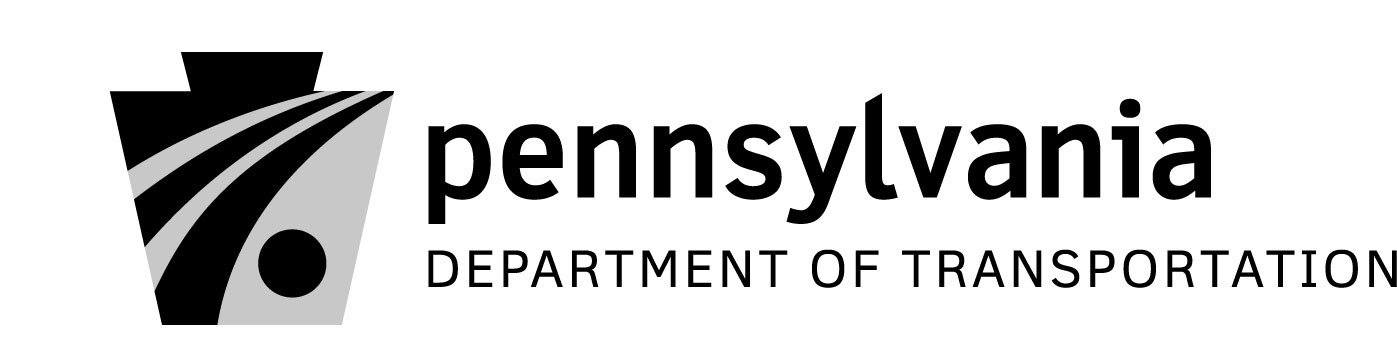 THIS  INDENTURE, made this _____ day of ______________, 20__, by       owner(s) of property affected by the proposed construction or improvement of the above mentioned State Route under the referenced highway occupancy application/permit,  heirs, executors, administrators, successors, and/or assigns, hereinafter, whether singular or plural, called the GRANTOR, and the Commonwealth of Pennsylvania, Department of Transportation, hereinafter called the COMMONWEALTH,W I T N E S S E T H:       WHEREAS the COMMONWEALTH has received an application from the GRANTOR for issuance of a highway occupancy permit for access to the above referenced highway; and       WHEREAS the parties hereto have agreed that, as a condition to issuance of the referenced permit, the GRANTOR will convey to the COMMONWEALTH a   and other estate(s) as designated, if any, from the property or portion thereof required by the COMMONWEALTH,       NOW, THEREFORE, in consideration of the benefits to the property of the GRANTOR, the GRANTOR does hereby grant and convey to the COMMONWEALTH a   and such other estate(s), if any, as designated on the plot plan attached hereto and made a part hereof and set forth below.Being all or a portion of the same property conveyed or devised to the GRANTOR by       of      , dated       and recorded in      , together with the improvements, hereditaments and appurtenances thereto. This conveyance contains      .  And the GRANTOR warrants GENERALLY the property hereby conveyed.       Reserving, however, to the GRANTOR the right to deep mine minerals and remove gas and oil within the areas hereunder acquired from a minimum depth to be determined by the COMMONWEALTH, from mine shafts or by means of wells located off the right-of-way.The GRANTOR does further indemnify the COMMONWEALTH, its employees or representatives against any claim, demand or judgment of any type made by any lessee or easement holder of the aforesaid property who is not an Applicant/Permitee under the referenced application/permit and who may be adversely affected by the construction of the improvements to the demised premises or in the State highway right of way pursuant to the referenced application/permit. Certificate of ResidenceI hereby certify the Grantee’s precise residence to be:Witness my hand this _______ day of _____________________, _______________________________________________Agent for the Commonwealth of PennsylvaniaDepartment of Transportation[remainder of page intentionally left blank]The GRANTOR has executed or caused to be executed these presents, intending to be legally bound thereby.COUNTYSR – SEGMENT-OFFSETMUNICIPALITYAPPLICATION/PERMIT NO.APPLICANT/PERMITTEEINDIVIDUALSENTITIES*GRANTOR:(Name of Entity)BY:			BY:			* Use this block for a corporation, partnership, LLC, government entity, school district, church, trust, club, association, POA, attorney-in-fact, executor, administrator or any other entity.  See R/W Manual Section 3.06.* Use this block for a corporation, partnership, LLC, government entity, school district, church, trust, club, association, POA, attorney-in-fact, executor, administrator or any other entity.  See R/W Manual Section 3.06.* Use this block for a corporation, partnership, LLC, government entity, school district, church, trust, club, association, POA, attorney-in-fact, executor, administrator or any other entity.  See R/W Manual Section 3.06.* Use this block for a corporation, partnership, LLC, government entity, school district, church, trust, club, association, POA, attorney-in-fact, executor, administrator or any other entity.  See R/W Manual Section 3.06.* Use this block for a corporation, partnership, LLC, government entity, school district, church, trust, club, association, POA, attorney-in-fact, executor, administrator or any other entity.  See R/W Manual Section 3.06.INDIVIDUALENTITYSTATE OF  COUNTY OF  ________________________On this______ day of_________________, 20____, before me,	, the undersigned officer, personally appeared 		 _______________________________, known to me (or satisfactorily proven) to be the person(s) whose name(s)  _____  subscribed to the within instrument, and acknowledged that _______ executed the instrument for the purposes contained in it.In witness whereof, I hereto set my hand and official seal._______________________________  [Signature]
_______________________________  [Title][Seal] STATE OF  COUNTY OF  ________________________On this ______ day of  ___________________, 20____, before me, _______________________, the undersigned officer, personally appeared  ______________________ __________________, who acknowledged    ______self  to be the _______________________________ [title]  of ________________________________ [name of entity], and that as such 						             [title], being authorized to do so, executed the foregoing instrument for the purposes contained in it by signing on behalf of the entity as  _______________________________________ [title].In witness whereof, I hereto set my hand and official seal.___________________________________  [Signature]
___________________________________  [Title][Seal] 